السؤال الاول :اختاري الاجابة الصحيحة فيما يلي :1- ولد الملك عبد العزيز بن عبدالرحمن آل سعود في مدينة :- الرياض                                                        – مكة                                - الطائف   2‌- يوافق اليوم الوطني للمملكة العربية السعودية :24 سبتمبر                                                      – 23سبتمبر                       – 25 سبتمبر3‌- تم أكتشاف وحفر اول بئر في عهد الملك عبد العزيز كان في مدينة :- الدمام                                                         – أبها                                 - المدينة 4‌- دام حكم الملك فيصل بن عبدالعزيز ال سعود  :- 12 عام                                                        – 11عام                              – 14 عام  5‌- تم انشاء مشروع الري والصرف في الاحساء في عهد  :- الملك فيصل                                                  – الملك سعود                       – الملك فهد السؤال الثاني :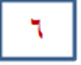 ضعي صح أو خطأ أمام الاجابات الصحيحة : 1-	قضى الملك عبد العزيز ال سعود 32 عاماً في توحيد المملكة العربية السعودية                        (       )		2-	توطين البادية كان في عهد الملك عبد الله بن عبد العزيز                                                                 (       )3-	ولد الملك فيصل في مدينة الرياض                                                                                                      (       )4-	من أهم اعمال الملك خالد بن عبد العزيز افتتاح جامعة ام القرى                                               (       )5-	افتتاح ميناء جده الإسلامي كان في عهد الملك فيصل                                                                      (       )6-	اهتمام جميع ملوك المملكة العربية السعودية بالتعليم وتطويره                                                 (       )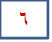 السؤال الثالث  :اكملي الفراغات بالإجابات الصحيحة :1-	دفن الملك عبد العزيز بن عبدالرحمن ال سعود في مقبرة ......................2-	من أهم اعمال الملك عبد العزيز آل سعود في توسعة الحرمين ......................3-	استشهد الملك فيصل بن عبد العزيز ال سعود  في مدينة ...................... 4-	ابتعاث الطلاب لدراسة في الخارج لأول مرة كان في عهد ......................5-	كان حال شبه الجزيرة العربية قبل توحيد المملكة ...................... 6-	انشئ مجمع الملك فهد لطباعة المصحف الشريف في ...................... السؤال الرابع : أجيبي  عن الأسئلة التالية  : أثنان من صفات الملك عبد العزيز  :1- ................................................................ 	2- ................................................................ أثنان من حكام المملكة العربية السعودية:1- ................................................................ 2- ................................................................ اين ولد و توفي الملك سعود بن عبدالعزيز ال سعود ؟مكان ولادته : .......................................مكان وفاته :  .......................................تمت الاسئلةمعلمة المادة / نورا العمري  المملكة العربيـة السعوديـة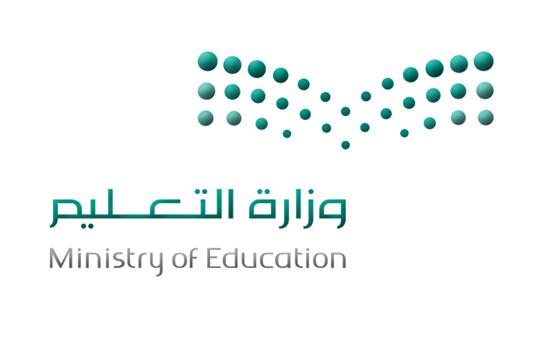 اختبار الدراسات الاجتماعيةوزارة التعليمالصف السادس الادارة  العامـة للتعليم بالمدينـةالفصل الثاني ( الفترة الثانية )المدرسـة / اسم الطالبة / 20